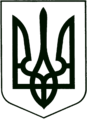 УКРАЇНА
МОГИЛІВ-ПОДІЛЬСЬКА МІСЬКА РАДА
ВІННИЦЬКОЇ ОБЛАСТІВИКОНАВЧИЙ КОМІТЕТ                                                           РІШЕННЯ №387Від 14.12.2021р.                                              м. Могилів-ПодільськийПро надання вихідних данихКеруючись п.9 ст.31, ч.1 ст.52, ч.6 ст.59 Закону України «Про місцеве самоврядування в Україні», Законом України «Про регулювання містобудівної діяльності», розглянувши лист начальника управління освіти Могилів – Подільської міської ради Кучерука О.Г.,-виконком міської ради ВИРІШИВ:          1. Надати вихідні дані – містобудівні умови та обмеження для проведення реконструкції будівель Гімназії №2 та благоустрою території з улаштуванням спортивних майданчиків по вул. Ринковій, 33 в місті Могилеві-Подільському Вінницької області.	          2. Зобов’язати замовника:	          2.1. Отримати належні вихідні дані – містобудівні умови і обмеження на проектування в управлінні містобудування та архітектури Могилів-Подільської міської ради (Дунський Ю.С.).          2.2. Отримати технічні умови на зовнішнє освітлення, на благоустрій та на відведення зливових вод в управлінні житлово-комунального господарства Могилів-Подільської міської ради (Стратійчук І.П.).          2.3. Розробити проектну документацію, провести її експертизу щодо міцності, надійності та довговічності об’єкта будівництва та затвердити документацію в установленому порядку.          2.4. До виконання будівельних робіт приступити після виконання дозвільних процедур в Держаній інспекції архітектури та містобудування України відповідно до постанови Кабінету Міністрів України від 13.04.2011 року №466 з наступним прийняттям об’єкту в експлуатацію в установленому законодавством порядку.          3. Контроль за виконанням даного рішення покласти на першого заступника міського голови Безмещука П.О..     Міський голова                                                            Геннадій ГЛУХМАНЮК